Children’s liturgy – Fifteenth Sunday in Ordinary Time (Year A)Preparation of the worship spaceColour: greenProps: coloured paper, coloured pens and pencilsSong suggestions: O the word of my Lord (979, Laudate), In the earth (306, Celebration for Everyone).Welcome: Today Jesus tells us a parable about planting seeds. It shows us how important it is that the seeds land on the right kind of ground to grow, but it also tells us something about ourselves and how we should be. Let’s listen and find out more.Opening prayer: God of life, help us to hear your word. Guide us to understand it so that we may grow to live our lives the way you want us to. We ask this through Christ our Lord, Amen.First reading (optional): Isaiah 55: 10-11Psalm: Psalm 64:10-14. R. Lk 8:8Gospel acclamation: everyone stands and sings the acclamation together. Gospel: Matthew 13:1-23, or shorter form Matthew 13:1-9. The shorter form is in bold.That same day Jesus left the house and went to the lakeside, where he sat down to teach. The crowd that gathered around him was so large that he got into a boat and sat in it, while the crowd stood on the shore. He used parables to tell them many things.“Once there was a man who went out to sow corn. As he scattered the seed in the field, some of it fell along the path, and the birds came and ate it up. Some of it fell on rocky ground, where there was little soil. The seeds soon sprouted, because the soil wasn't deep. But when the sun came up, it burnt the young plants; and because the roots had not grown deep enough, the plants soon dried up. Some of the seed fell among thorn bushes, which grew up and choked the plants. But some seeds fell in good soil, and the plants produced corn; some produced 100 grains, others sixty, and others thirty.”And Jesus concluded, “Listen, then, if you have ears!”Then the disciples came to Jesus and asked him, “Why do you use parables when you talk to the people?”Jesus answered, “The knowledge about the secrets of the Kingdom of heaven has been given to you, but not to them. For the person who has something will be given more, so that he will have more than enough; but the person who has nothing will have taken away from him even the little he has. The reason I use parables in talking to them is that they look, but do not see, and they listen, but do not hear or understand. So the prophecy of Isaiah applies to them:‘This people will listen and listen, but not understand;
    they will look and look, but not see,
 because their minds are dull,
    and they have stopped up their ears
    and have closed their eyes.
Otherwise, their eyes would see,
    their ears would hear,
    their minds would understand,
and they would turn to me, says God,
    and I would heal them.’“As for you, how fortunate you are! Your eyes see and your ears hear. I assure you that many prophets and many of God's people wanted very much to see what you see, but they could not, and to hear what you hear, but they did not.“Listen, then, and learn what the parable of the sower means. Those who hear the message about the Kingdom but do not understand it are like the seeds that fell along the path. The Evil One comes and snatches away what was sown in them. The seeds that fell on rocky ground stand for those who receive the message gladly as soon as they hear it. But it does not sink deep into them, and they don't last long. So when trouble or persecution comes because of the message, they give up at once. The seeds that fell among thorn bushes stand for those who hear the message; but the worries about this life and the love for riches choke the message, and they don't bear fruit. And the seeds sown in the good soil stand for those who hear the message and understand it: they bear fruit, some as much as 100, others sixty, and others thirty.”(Gospel passage taken from Good News Translation® and used with permission, see details below*) Gospel reflection: What do you remember from today’s reading? Jesus tells a story or parable about someone planting seeds in a field. He does not carefully place the seeds in the ground but scatters them around. The seeds all land in different places, some in good soil and some not. Can you remember all the places the seed lands and what happens to it?A few weeks ago when we were talking about Laudato Si’ we watched a video with children all around the world who were caring for the world. And lots of them were planting seeds to grow. Do you remember? We met Shoyon in Bangladesh, Davi in Brazil, Fabiano in Uganda, Alice in Withnell, Brigid’s family in Leeds, Cian in Congleton and the children of the eco-brigades in Peru. All these children know just how important it is to take care of their seeds. To make the ground ready, to make sure they have all that they need to grow. What do seeds need to grow? (Earth, water, light, food)Some children plant seeds to grow food to eat. What other kinds of plants might grow from seeds? (Flowers, trees) Some children plant trees to help protect the forests. How do trees and forests help us? That’s right – trees give us wood and paper. They are homes for the animals and the birds. And they help to keep the air that we breathe clean.In today’s gospel reading which is all about planting seeds, Jesus goes on to explain his parable and exactly what it means. Can you remember any of what he said?The seed that falls on the path is like those people who hear what Jesus is saying but don’t really understand it or listen to it properly.The seed that falls on the rocks is like the person who hears what Jesus asks of us and starts off really excited about it, but who gives up following him as soon as it is difficult.The seed that falls in the thorns is like someone who hears what Jesus says but concentrates too much on having the best things, the most money, rather than on being the person Jesus wants us to be.The seed that falls on the rich soil is like someone who hears what Jesus is asking, understands it, and lives their life as he asks them to. So which one do you think we should try to be? How do you think you can be like the seed that falls on the rich soil? How do you listen to what Jesus is saying to you? How does Jesus ask us to live our lives and treat one another? What can you do to follow him? This week, see if you can be like the seed that falls on the rich soil – listen to what Jesus asks of you, try to understand it and live your life as God calls you to. Intercessions You may want to ask the children to offer their own prayers or you can use the suggestions below.We try to listen to Jesus as we pray together:We pray for world leaders: that they may do what is best for all their people, especially those who are poor. Lord, in your mercy…We pray for all people that grow crops to feed themselves and to feed others: that they may have a good harvest. Lord, in your mercy…We pray for our parish, family and friends: that we may be like the seed in the rich soil, listening to Jesus and caring for one another. Lord, in your mercy… Closing prayer: God of all, guide us as we listen to you, so that we may grow in faith and love. May we share that love with all people throughout the world. Amen. Activity suggestionsInvite the children to colour in the accompanying illustration and on the back to write or draw what they will do this week to make sure they are like the seed that falls in the rich soil – listening to God’s word and living their lives as God wants them to.Make a display with the children – draw a seed under the earth and get the children to add all the things that a plant needs to grow – sunshine, rich soil, water, weeding. Then also ask them to add in what they can do to listen to Jesus and to live as he asks us to – so that they grow like the seed in the rich soil.Discuss together as a family at home all that you have heard and thought about in the liturgy today.  Ask your child/ren in the coming week to see if they can be like the seed in the rich soil – listening to the word of God and living the way God wants us. Maybe you could also plant some seeds and take care of them to see what grows. Plant seeds of hope in our world, by getting involved in CAFOD’s Summer of Hope to help raise money during the global coronavirus emergency. Find out more at: cafod.org.uk/summerofhopeSee cafod.org.uk/primary for more child-friendly activities. *Gospel passage taken from:Good News Translation® (Today’s English Version, Second Edition)© 1992 American Bible Society. All rights reserved.Anglicisation © The British and Foreign Bible Society 1976, 1994, 2004. The copyright for the derivative work of Anglicisation pertains only to the text within the Good News Translation (GNT) that British and Foreign Bible Society adapted for British literary usage, consistent with Section 103(b) of the United States Copyright Act, 17 U.S.C. § 103(b). Bible text from the Good News Translation (GNT) is not to be reproduced in copies or otherwise by any means except as permitted in writing by American Bible Society, 101 North Independence Mall East, FL 8, Philadelphia, PA 19106 (www.americanbible.org). ®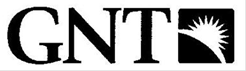 